PERCUMA RPT 2022/2023 & RPH CUP: https://www.facebook.com/groups/freerpt PERCUMA RPT 2022/2023: https://t.me/RPTDSKPSekolahRendah PERCUMA RPH CUP: https://t.me/RPHbyRozayusAcademy RANCANGAN PENGAJARAN HARIAN TS25 (CUP)RANCANGAN PENGAJARAN HARIAN TS25 (CUP)RANCANGAN PENGAJARAN HARIAN TS25 (CUP)RANCANGAN PENGAJARAN HARIAN TS25 (CUP)RANCANGAN PENGAJARAN HARIAN TS25 (CUP)RANCANGAN PENGAJARAN HARIAN TS25 (CUP)RANCANGAN PENGAJARAN HARIAN TS25 (CUP)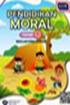 MATA PELAJARANMATA PELAJARANMATA PELAJARANPENDIDIKAN MORAL TAHUN 1PENDIDIKAN MORAL TAHUN 1PENDIDIKAN MORAL TAHUN 1TEMA: UNIT: TAJUK: TEMA: UNIT: TAJUK: TEMA: UNIT: TAJUK: KELAS: MASA:TEMPOH: KELAS: MASA:TEMPOH: MINGGU: TARIKH: HARI: Standard Kandungan:Standard Kandungan:Standard Kandungan:Standard Kandungan:Standard Kandungan:Standard Kandungan:Standard Kandungan:Standard Pembelajaran:Standard Pembelajaran:Standard Pembelajaran:Standard Pembelajaran:Standard Pembelajaran:Standard Pembelajaran:Standard Pembelajaran:RUJUK DKP 2.0 (KAK)RUJUK DKP 2.0 (KAK)RUJUK DKP 2.0 (KAK)RUJUK DKP 2.0 (KAK)RUJUK DKP 2.0 (KAK)RUJUK DKP 2.0 (KAK)RUJUK DKP 2.0 (KAK)JENIS PRAUJIANJENIS PRAUJIANJENIS PRAUJIANJENIS PRAUJIANJENIS PRAUJIANJENIS PRAUJIANJENIS PRAUJIANMelalui aktiviti soal jawab secara lisan.Kuiz cepat.Melalui aktiviti soal jawab secara lisan.Kuiz cepat.Melalui aktiviti soal jawab secara lisan.Kuiz cepat.Melalui aktiviti soal jawab secara lisan.Kuiz cepat.Melalui aktiviti soal jawab secara lisan.Kuiz cepat.Melalui aktiviti soal jawab secara lisan.Kuiz cepat.Melalui aktiviti soal jawab secara lisan.Kuiz cepat.TAHAPTAHAPKUKUH IKUKUH IIKUKUH IIPENGAYAANPENGAYAANOBJEKTIFOBJEKTIFMurid dapat:1.2.Murid dapat:1.2. Murid dapat:1.2.  Murid dapat:1.2. Murid dapat:1.2.SET INDUKSISET INDUKSIMurid mengaitkan malumat yang diberi dengan tajuk yang pernah dipelajari sebelum ini.Murid mengaitkan malumat yang diberi dengan tajuk yang pernah dipelajari sebelum ini.Murid mengaitkan malumat yang diberi dengan tajuk yang pernah dipelajari sebelum ini.Murid mengaitkan malumat yang diberi dengan tajuk yang pernah dipelajari sebelum ini.Murid mengaitkan malumat yang diberi dengan tajuk yang pernah dipelajari sebelum ini.AKTIVITI PdPAKTIVITI PdPPENERAPANPENERAPANPENERAPANPENERAPANPENERAPANPENERAPANPENERAPANEMKEMKBahasa, Nilai Murni, Patriotisme, Kreativiti dan Inovasi, Teknologi Maklumat dan Komunikasi.Bahasa, Nilai Murni, Patriotisme, Kreativiti dan Inovasi, Teknologi Maklumat dan Komunikasi.Bahasa, Nilai Murni, Patriotisme, Kreativiti dan Inovasi, Teknologi Maklumat dan Komunikasi.Bahasa, Nilai Murni, Patriotisme, Kreativiti dan Inovasi, Teknologi Maklumat dan Komunikasi.Bahasa, Nilai Murni, Patriotisme, Kreativiti dan Inovasi, Teknologi Maklumat dan Komunikasi.KECERDASAN PELBAGAIKECERDASAN PELBAGAIInterpersonal, Kinestetik, Muzik, Verbal Linguistik, Visual Ruang.Interpersonal, Kinestetik, Muzik, Verbal Linguistik, Visual Ruang.Interpersonal, Kinestetik, Muzik, Verbal Linguistik, Visual Ruang.Interpersonal, Kinestetik, Muzik, Verbal Linguistik, Visual Ruang.Interpersonal, Kinestetik, Muzik, Verbal Linguistik, Visual Ruang.KBATKBATMenilai, MenciptaMenilai, MenciptaMenilai, MenciptaMenilai, MenciptaPAK-21PAK-21Peta i-Think, Cloze Procedure, CollaborationPeta i-Think, Cloze Procedure, Collaboration, Learning ModalitiesPeta i-Think, Cloze Procedure, Collaboration, Learning ModalitiesPeta i-Think, Cloze Procedure, Collaboration, Learning Modalities, Project-BasedLearningPeta i-Think, Cloze Procedure, Collaboration, Learning Modalities, Project-BasedLearningJENIS PASCAUJIANJENIS PASCAUJIANJENIS PASCAUJIANJENIS PASCAUJIANJENIS PASCAUJIANJENIS PASCAUJIANJENIS PASCAUJIANPBD dilaksanakan dari semasa ke semasaPBD dilaksanakan dari semasa ke semasaPBD dilaksanakan dari semasa ke semasaPBD dilaksanakan dari semasa ke semasaPBD dilaksanakan dari semasa ke semasaPBD dilaksanakan dari semasa ke semasaPBD dilaksanakan dari semasa ke semasaREFLEKSI /  IMPAK / CATATANREFLEKSI /  IMPAK / CATATANREFLEKSI /  IMPAK / CATATANREFLEKSI /  IMPAK / CATATANREFLEKSI /  IMPAK / CATATANREFLEKSI /  IMPAK / CATATANREFLEKSI /  IMPAK / CATATANTAJUKSKKAKCATATANAgama atau Kepercayaan Saya1.01.1Agama atau Kepercayaan Saya1.01.2Agama atau Kepercayaan Saya1.01.3Agama atau Kepercayaan Saya1.01.4Agama atau Kepercayaan Saya1.01.5Tanggungjawab Diri3.03.1Tanggungjawab Diri3.03.2Tanggungjawab Diri3.03.3Tanggungjawab Diri3.03.4Tanggungjawab Diri3.03.5Sikap Berterima Kasih4.04.1Sikap Berterima Kasih4.04.2Sikap Berterima Kasih4.04.3Sikap Berterima Kasih4.04.4Sikap Berterima Kasih4.04.5Bersopan dalam Tutur Kata dan Tingkah Laku5.05.1Bersopan dalam Tutur Kata dan Tingkah Laku5.05.2Bersopan dalam Tutur Kata dan Tingkah Laku5.05.3Bersopan dalam Tutur Kata dan Tingkah Laku5.05.4Bersopan dalam Tutur Kata dan Tingkah Laku5.05.5Hormati Diri6.06.1Hormati Diri6.06.2Hormati Diri6.06.3Hormati Diri6.06.4Hormati Diri6.06.5Sayangi Diri7.07.1Sayangi Diri7.07.2Sayangi Diri7.07.3Sayangi Diri7.07.4Sayangi Diri7.07.5Berani Mempertahankan Maruah Diri9.09.1Berani Mempertahankan Maruah Diri9.09.2Berani Mempertahankan Maruah Diri9.09.3Berani Mempertahankan Maruah Diri9.09.4Berani Mempertahankan Maruah Diri9.09.5Kerjasama dalam Kehidupan Seharian12.012.1Kerjasama dalam Kehidupan Seharian12.012.2Kerjasama dalam Kehidupan Seharian12.012.3Kerjasama dalam Kehidupan Seharian12.012.4Kerjasama dalam Kehidupan Seharian12.012.5Kesederhanaan dalam Diri13.013.1Kesederhanaan dalam Diri13.013.2Kesederhanaan dalam Diri13.013.3Kesederhanaan dalam Diri13.013.4Kesederhanaan dalam Diri13.013.5Toleransi dalam Kehidupan Seharian14.014.1Toleransi dalam Kehidupan Seharian14.014.2Toleransi dalam Kehidupan Seharian14.014.3Toleransi dalam Kehidupan Seharian14.014.4Toleransi dalam Kehidupan Seharian14.014.5